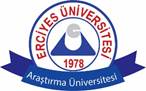 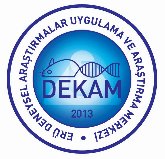 PROJE BAŞLAMA TAKİP VE SONLANDIRMA FORMUDEKAM BAŞVURU TARİHİ	              :…../…../……...PROJE YÜRÜTÜCÜSÜ			:PROJE ASİSTANI			:PROJE YÜRÜTÜCÜSÜ E-POSTA / TEL.NO                              :PROJE ASİSTANI E-POSTA / TEL. NO                                      :ETİK KURUL TOPLANTI TARİHİ	: …./…../….    DESTEKLEYEN KURULUŞ/PROJE NUMARASI	         : DENEYDE KULLANILACAK HAYVANIN TÜRÜ / IRKI / CİNSİYETİ 	  :DENEYDE KULLANILACAK HAYVANIN SAYISI / YAŞI / AĞIRLIĞI   : YÜRÜTÜCÜNÜN ÇALIŞTIĞI KURUM					  :                         DEKAM PROJE BAŞLAMA TARİHİ		: ....../...../.......DEKAM PROJE BİTİRME TARİHİ	              : ....../..../……                                                                                                                            TEKNİK DESTEK ELEMANI TALEBİ:      VAR / YOK	                                                                                                                                                                              PROJENİN TÜRÜ :                                        DOKTORA 		YÜKSEK LİSANS  		NAP   	TIPTA UZMANLIK PROJESİ   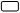 DİĞER:………………………………………..                                                                                                                                                                    İmza	                                                                                                                                                      (Yürütücü Adı-Soyadı)DENEY HAYVANI TESLİM BİLGİLERİ (DEKAM tarafından doldurulacaktır)PROJENİN ADIPROJENİN AMACI (EN FAZLA 100 KELİME)  MATERYAL VE METOD (EN FAZLA 200 KELİME)PROJE SONLANDIRMA FORMU□	Hayvanların tümü DEKAM’da tarafımdan veteriner teknikeri gözetiminde sakrifiye edilmiştir. □	Hayvanların bir kısmı (………… adet) veteriner teknikeri gözetiminde sakrifiye edilmiştir. Kalan hayvanlar (………. adet) eğitim amaçlı kullanılmak üzere DEKAM’a teslim edilmiştir. □	Hayvanların tamamı (…adet) sakrifiye edilmeden DEKAM’da eğitim amaçlı kullanılmak üzere teslim edilmiştir.□	Hayvanların tamamı transfer edilerek Anabilim Dalında sakrifiye edilmek üzere şahsen teslim alınmıştır.□	Hayvanların bir kısmı (……..adet) …………………………Anabilim Dalında sakrifiye edilmek üzere teslim alınmıştır. Kalan kısmı (……adet) eğitim amaçlı kullanılmak üzere DEKAM’a teslim edilmiştir.□	Ücretini ödediğim ötenazi işlemleri için, DEKAM’ dan teknik personel desteği talep ediyorum. Projeyi Sonlandıran Adı-Soyadı:                                          Tarih:                                               İmza:ARAŞTIRICILARIN UYMASI GEREKEN KURALLAR ve PROTOKOLLER1-Birimimizde yapılan araştırmalar makalelerde ve hazırlanan bilimsel eserlerde, araştırma yapılan yer olarak “Deneysel Araştırmalar Uygulama ve Araştırma Merkezi Birimi (DEKAM) ” belirtilmelidir.2-İnternet sitesinde bulunan “Proje Başlama Takip ve Sonlandırma Formu” araştırıcılar tarafından eksiksiz ve tam olarak doldurulmalı, ilerleyen süreçte projede yapılacak değişiklikler yine bu form üzerinde belirtilmelidir.3-Onaylanmış proje başlama takip ve sonlandırma formu, etik kurul onay belgesi fotokopisi ve Erciyes Üniversitesi Strateji Daire Başkanlığına yapılacak ödeme sonrası temin edilecek makbuz DEKAM Yazı İşleri Bölümüne eksiksiz ve zamanında DEKAM Yönetim Kurulu onayına sunulmak üzere teslim edilmelidir.4-Araştırmanın “DEKAM Proje Bitirme Tarihinde” belirtilen tarihten itibaren 15 günü geçmesi halinde ek hayvan bakım ücreti hesaplatılarak, ek süre talebi ve bu süre için gerekli işlemlere (teknik destek, günlük bakım) ait ücret Strateji daire başkanlığına yatırılır ve makbuzu DEKAM’ a teslim edilmelidir. 5-Dışarıdan getirilecek hayvanlar için 2 haftalık karantina süresi hayvan bakım ücretine eklenmelidir.6-Teknik destek elemanlarının görevleri merkez web sitesinde yer almaktadır. Teknik destek elemanlarından belirtilen işlemler dışında görev talep edilmemelidir.7-Çalışmaya başlamadan en az 3 ay önce Merkez Sorumlusu Veteriner Hekim ile hayvan üretimi, hayvan ayırma ve yer için gerekli program yapılmalıdır.8-Formda belirtilen yardımcı araştırıcılar dışında hayvan ünitelerine misafir ya da yardımcı getirilmesi durumunda yönetime önceden bilgi verilmelidir.9-Çalışmacılar denemelerde kullanacakları malzemeleri (Anestezik madde, eldiven, maske, bone, enjektör, tüp v.b.) eksiksizce getirmelidirler. Dışarıdan birim içine cihaz/malzeme getirmeleri Merkez Sorumlusu Veteriner Hekimin bilgisi dahilinde olmalıdır.10-Yasal mevzuatta belirtilen müfredata uygun ‘’Deney Hayvanları Kullanım Sertifikası” bulunmayan kişilere deney hayvanlarında herhangi bir işlem yapamaz.11-Araştırmacılar çalışma süresince Laboratuvar Güvenliğine dikkat ederek temel laboratuvar çalışma kurallarına uygun davranmak zorundadırlar.12-Araştırmacıların birim giriş ve çıkışlarında çalışma kaydı defterini imzalamaları gerekir.13-Araştırma laboratuvarları ve Operasyon bölümlerine girerken uygun kıyafetler (galoş, maske, bone, bax, önlük v.b.) giyilmesi zorunludur.14-Araştırmacılar çalışmalarını “Biyolojik Maddeler ile Güvenli Çalışma”, “Kimyasal Maddeler ile Güvenli Çalışma”, “Temizlik” ve “Atıkların Kontrolü” Talimatları doğrultusunda gerçekleştirir. Deney sırasında laboratuvarın biyogüvenlik kurallarına uyulmaması halinde oluşabilecek kazalardan araştırmacının kendisi sorumludur.15- Araştırma laboratuvarları alanı ve operasyon/işlem odalarının temiz kullanımına dikkat edilir.16-Araştırmacılar çalışma hayvanlarının takip odasından operasyon odasına ve operasyon sonunda takip odalarına tekrar hayvan transferini yapmakla kendileri sorumludurlar.17-Biyolojik/kimyasal materyalle çalışırken bu çeşit herhangi bir maddenin ortama dökülmesi, etrafa sıçraması durumunda önlem alınır ve destek personeli’ne bilgi verilir.18-Evsel atıklar; kalın siyah renkli büyük bir torbaya alınarak ağzı kapalı olarak tanımlanmış yeşil renkli çöp kutularına atılır.19- İğne, bistüri, enjektör ucu v.b. kesici - delici atıklar; sadece sarı renkli tıbbi atık kovasına atılır. Tıbbi/enfekte atıklar kırmızı renkli tıbbi atık poşetlerine veya bu amaç için düzenlenmiş ağzı kapaklı kırmızı renkli üzerinde gerekli ikaz yazıları bulunan kutularda toplanır. Destek Personeli’ne veya Vet.Sağlık Teknikeri’ne mutlaka haber verilir.20-Çalışma sürecinde girişimsel prosedürler ve çalışma ekibinde yapılacak değişiklikler için Hayvan Deneyleri Yerel Etik Kurul’un  (ek izin veya değişiklik izni) izni bulunması gerekir.21-Hayvan Deneyleri Yerel Etik kuruldan onayı alınmış çalışma yöntemlerinin veya planının dışına çıkılması halinde gerekli yönetmeliğe göre çalışmanın iptaline varan işlemler uygulanabilir.22-Çalışma süresince, etik ilkelere uygun davranılır ve beklenmeyen ters bir etki/olay olduğunda derhal Merkez Sorumlusu Veteriner Hekime bildirilir.23-Çalışma süresince “Deneysel ve Diğer Bilimsel Amaçlar için Kullanılan Hayvanların Refah ve Korunmasına Dair Yönetmelik” gereğince deney yapmak amacıyla T.C. Tarım ve Orman Bakanlığı’ ndan çalışma ruhsatı bulunmayan başka bir laboratuvara canlı hayvan çıkarılamaz.24-Hayvan Barınma Odaları’na; Vet. Sağlık Teknikeri / Destek Personeli haricinde izinsiz girilemez. Stres oluşturacak, hayvanları huzursuz edebilecek hiçbir işlem yapılmamalıdır.25-Üretim Ünitesine Yetkili haricinde kesinlikle girilemez, kontaminasyonun önlenmesi amacı ile hayvan kafesleri yere konulamaz.26-Operasyon odası’nda cerrahi müdahale haricinde bir işlem yapılamaz, basit girişim odalarında cerrahi işlem yapılamaz.27-İlgili yönetmelik çerçevesinde belirtilen hükme göre ‘’Bir Prosedür sırasında bir hayvana verilen ağrı, eziyet, sıkıntı ve kalıcı hasarın durdurulması.’nda Merkez Sorumlusu Vet. Hekim yetkilidir.28-Hayvanlarda ötenazi ilgili yönetmelik hükümleri çerçevesinde, Merkez Sorumlusu Veteriner Hekim gözetiminde uygun metod ile yapılır.29-Çalışma sonunda veya günlük olarak Araştırıcı’lar, “Deney Hayvanı Ötenazi Formu” nu doldurur ve teslim eder.30-Birimimizde deney hayvanlarına koruyucu tedavi, tedavi, anestezi vb. amaçla kullanılan her türlü ilaçlar için yasa gereği ilaçların reçetelenmesi zorunluluğu vardır. 31-Bulaşıcı enfeksiyöz etkenler ile çalışılamaz.32-Birimimiz randevu sistemi ile çalışmaktadır. Araştırıcıların çalışmayı planladıkları tarihten bir hafta önceden bildirmeleri zorunludur.33-Mesai saatleri dışında ve hafta sonu yapılacak çalışmalarda DEKAM yönetiminden hafta sonu çalışma formu izni alınması zorunludur.Mesai Saatleri: Hafta içi 08:00 – 17:00İletişim No: 0352 207 66 66-244410-24414YUKARIDA BELİRTİLEN KURALLARI OKUDUĞUMU, ANLADIĞIMI VE BU KURALLARA UYGUN OLARAK ÇALIŞACAĞIMI TAAHHÜT EDERİM.ARAŞTIRICIADI:SOYADI:TARİH:İMZA:VERİLİŞ TARİHİCİNSSUŞ ADETADETTESLİM ALAN VERİLİŞ TARİHİCİNSSUŞ ERKEKDİŞİTESLİM ALAN 